Name:  ___________________________________  Date:  _______________American Government-Chapter Three ReviewMatchingIDENTIFYING KEY TERMSMatch each item with the correct statement below. You will not use all the terms.____	1.	A(n) ____ is a way to change the Constitution.____	2.	The Constitution provides for the _____ by creating three distinct branches of government, legislative, executive, and judicial.____	3.	A(n) ____ is one of the seven numbered sections of the Constitution.____	4.	The system of ____ helps keep one branch of government from dominating the actions of the others.OtherIDENTIFYING KEY TERMSDefine each of the following and use each key term in a sentence that shows the meaning of the term.	5.	unconstitutional	6.	federalism	7.	treaty	8.	constitutionalism	9.	checks and balances	10.	PreambleMultiple ChoiceIdentify the choice that best completes the statement or answers the question.MAIN IDEAS____	11.	With the words, "We the People," the Constitution establishes its authority on the basis of____	12.	Changes to the Constitution by means other than formal amendment____	13.	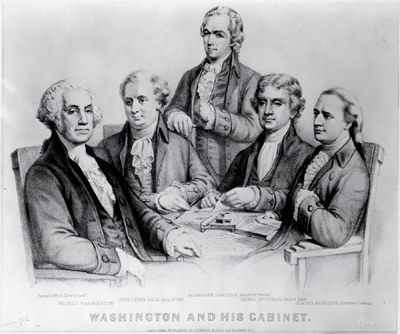 George Washington established a group of four advisors to help him make decisions on things in the government.  His first cabinet consisted of Thomas Jefferson (Sec. of State), Alexander Hamilton (Sec. of Treasury), Henry Knox (Sec. of War), and Edmund Randolph (Attorney General).  The President's Cabinet is an example of constitutional change by____	14.	Which of the following best describes the concept of limited government?____	15.	Which of the following is a method of formal amendment?____	16.	The basic constitutional rights of the people were FIRST set out in the____	17.	The legislative branch can check the judicial branch by its power to____	18.	Which of the following is the subject of a constitutional amendment?____	19.	The Judiciary Act of 1789 was an example of____	20.	The President's power to veto an act of Congress is an example of____	21.	Which of the following accounts for the ability of the Constitution to endure for more than 200 years?____	22.	According to Article V of the Constitution, no amendment may____	23.	Which of the following is mentioned by the Constitution and its amendments?____	24.	When there is a separation of powers,____	25.	Each of the four methods of formal amendment____	26.	Congress can effect changes to the Constitution by____	27.	Which of the following was formally amended to the Constitution?____	28.	Which of the following statements about constitutional change is TRUE?____	29.	Which of the following amendments was ratified FIRST?____	30.	The concept of separation of powers is a means to what end?____	31.	Which of the six basic principles of the Constitution can be diluted when the President and a majority of the members of Congress are of the same political party?____	32.	The power of judicial review applies to actions by____	33.	Which branch of the Federal Government plays the largest role in the formal amendment process?____	34.	Once ratified, a constitutional amendment may only be changed by____	35.	To some extent, the constitutional changes brought about by various Presidents have circumvented____	36.	Which of the following statements about constitutional change is TRUE?Short AnswerINTERPRETING DIAGRAMSUse the diagram to answer the following questions.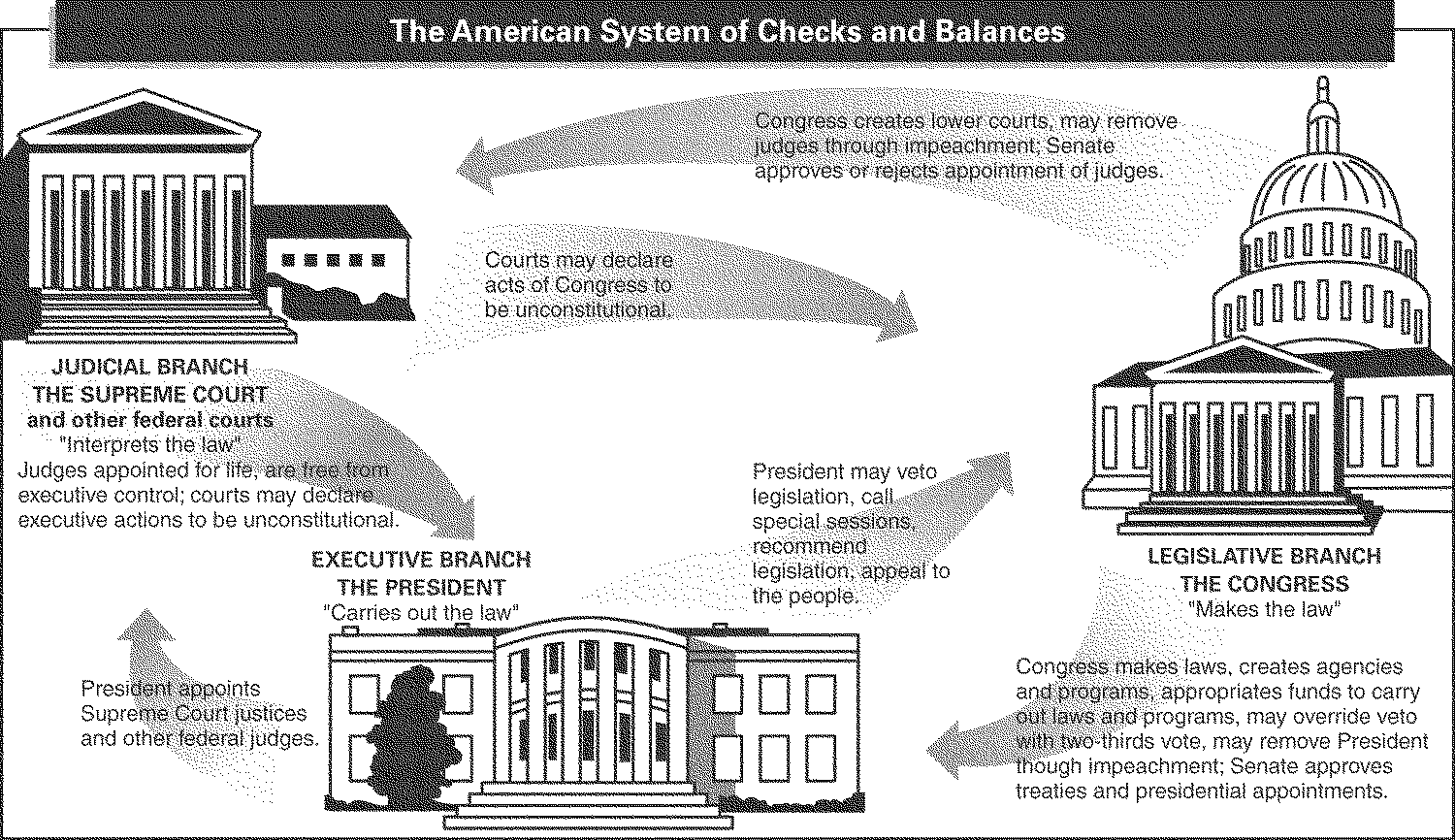 	37.	Which branch of government can declare an act of Congress to be unconstitutional?	38.	What powers do the President and Congress have over the appointment of Supreme Court justices?	39.	Which branch of government can override a presidential veto?	40.	How may Congress check a presidential veto?	41.	How can the judicial branch check executive actions?	42.	Name the one way that the executive branch can check the power of the judicial branch.EssayCRITICAL THINKING	43.	Drawing Conclusions When Franklin Roosevelt broke the "no-third-term" tradition, did he violate the Constitution? Explain your answer.	44.	Drawing Conclusions If a proposed amendment violates the Constitution, should the Supreme Court be able to block its ratification? Explain.	45.	Determining Relevance How is the constitutional principle of federalism reflected in the formal amendment process?a.amendmentb.Bill of Rightsc.checks and balancesd.constitutionalisme.articlef.rule of lawg.separation of powersa.popular sovereignty.c.the separation of powers.b.the rule of law.d.limited government.a.involve changing the written words of the Constitution.b.have occurred very rarely in the past 200 years.c.can occur only with the approval of the States.d.result from the daily experiences of government.a.unwritten custom.c.State action.b.court decision.d.basic legislation.a.Powers are divided among three independent branches of government.b.All political power belongs to the people.c.Government must operate within certain bounds set by the people.d.The people must behave according to rules set by the government.a.proposal by three-fourths of the House of Representatives and ratification by conventions in three-fourths of State legislaturesb.proposal by two-thirds of the Senate and ratification by two-thirds of State legislaturesc.proposal by two-thirds of Congress and ratification by three-fourths of State legislaturesd.all of the abovea.13th, 14th, and 15th amendments.b.10th Amendment.c.Bill of Rights.d.Equal Rights Amendment.a.name federal judges.b.remove judges through impeachment.c.declare executive actions unconstitutional.d.override a presidential veto.a.the prohibition of alcoholb.repeal of a previous amendmentc.presidential term limitsd.all of the abovea.a formal amendment to the Constitution.b.congressional change to the Constitution.c.an executive agreement.d.a court decision.a.executive agreement.c.checks and balances.b.judicial review.d.limited government.a.built-in provisions for accommodating changeb.detailed provisions that anticipated changing customsc.very specific language that limits reinterpretationd.inflexible provisions designed to resist changea.deprive a State of its equal representation in the Senate.b.abolish the protections guaranteed in the Bill of Rights.c.deny people the right to vote because of race, color, or gender.d.reestablish slavery or other forms of involuntary servitude.a.succession of Vice President to presidencyb.political partiesc.custom of senatorial courtesyd.the President's Cabineta.power is divided between the National Government and the States.b.power is distributed among three independent branches of government.c.the people grant the States the authority to govern.d.the basic powers of government are held by a single agency.a.can proceed only with the approval of the President.b.demonstrates the principle of federalism.c.involves unwritten changes in the interpretation of the Constitution.d.is undertaken jointly by the executive, legislative, and judicial branches.a.passing basic legislation.b.adding meaning to skeletal portions of the Constitution.c.simply exercising many of its powers.d.all of the above.a.equality of rights for womenb.prohibition of alcoholic beveragesc.prohibition of child labord.balanced federal budgeta.Changes may only originate with the President, Congress, or the courts.b.Some have been proposed and ratified as formal amendments.c.Most must be approved by State legislatures or conventions.d.They cannot be made through customs.a.the amendment lowering the voting age to 18b.the amendment ending slaveryc.the amendment guaranteeing freedom of speechd.the amendment allowing Congress to tax incomesa.checks and balancesc.limited governmentb.federalismd.judicial reviewa.separation of powersc.federalismb.limited governmentd.all of the abovea.the Federal Government only.b.both the Federal Government and the States.c.the States only.d.the executive branch only.a.the executive branchc.the legislative branchb.the judicial branchd.all of the abovea.another amendment.b.repeal by 2/3 of the States in convention.c.the President.d.the Federal Government.a.the system of federalism.b.the system of checks and balances.c.the Bill of Rights.d.the power of judicial review.a.Changes other than formal amendments must be approved by the Supreme Court.b.The Constitution prohibits any changes other than formal amendments.c.Every branch of government has had some effect on the Constitution.d.Changes other than formal amendments tend to be of little importance.